Journal of Contemporary Educational Research, 20XX, Volume X, Issue X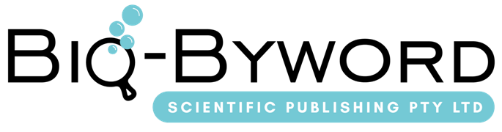 http://ojs.bbwpublisher.com/index.php/JCERISSN Online: 2208-8474ISSN Print: 2208-8466全文页面尺寸： 页边距：上：2.5厘米，下：2.5厘米，左：1.5厘米，右：1.5厘米纸张：A4，宽度：21厘米，高度：29.7厘米，指定行网络Innovative Research on the Blending Learning Mode of Econometrics (题目字体：Cambria，字号22，加粗，左对齐)Song Ge1, Zhuang Jian2, Zhiqing Xia1*作者名字字体Cambria,字号11，左对齐，段前0.5行，段后0.5行）1School of Finance, Qilu University of Technology, Jinan 250353, Shandong Province, China2Linyi Educational Scientific Research and Development Center, Linyi City 276000, Shandong Province, China（作者单位字体Cambria，字号10，段后0.5行）*Corresponding author: Zhiqing Xia, zxia@sina.com（通讯作者邮箱字体Times New Roman，字号10）Publication date: April 2021; Online publication: April 30, 2021 （忽略，由出版社添加）1. Introduction（一级标题字体Times New Roman，字号小四，加粗，段前0.2行，段后0.2行，固定值15 磅）1.1. Robin Hendrick’s view on blended learning（二级标题字体：Times New Roman，字号小四，加粗，段前0.2行，段后0.2行，固定值15 磅）1.1.1. Principles of blended learning in New York（三标题字体Times New Roman，字号小四，加粗，固定值15 磅）The 21st century is an era dominated by knowledge economy, and also an era of educational quality competition [1]. Therefore, strengthening the construction of teaching staff has become the top priority of educational reform in all countries and the construction of teaching staff from group perspective has become a hot spot in the world [2,3].At the beginning of the century, China has realized that “Building a high-quality teaching staff is the key to solidly promoting quality education.” The Master Teacher Studio has been accompanied by the curriculum reform of basic education [3-5], and has gradually become one of the new mechanism of the construction of teaching staff and the normalization mode of teachers’ professional development in China contexts, which is doomed to be closely watched by academic circles since its birth [2, 4-6].In the past two decades, the establishment of Master Teacher Studio has gradually changed from the initial unilaterally promoted by the education administrative department to the development pattern of official promotion, school self-built and teacher self-organized. So how to better develop the construction of the Master Teacher Studio in basic education to promote the construction of a national high-quality teaching staff is a topic worth exploring [7].（正文字体：Times New Roman，字号小四，固定值15磅）（标题下第二段请首行缩进2 字符）2. Discussion on the concept of “Master Teacher Studio”Discuss “What a Master Teacher Studio is?” We first need to review the development process of Master Teacher Studios. The earliest documented document for the establishment of Master Teacher Studio is the Notice on Establishing the Studio of Master Teachers and Principals issued by Education Bureau of Luwan District on September 8, 2000. Since the birth of “Master Teacher Studio”, how to accurately define “Master Teacher” has become the primary issue, which is also the core problem of the construction and research of Master Teacher Studio. The Report on the Development of Master Teacher Studio in China, published in 2016, considered that the “Master Teacher Studio” led by excellent teachers in a certain area, pursues the brand of educational talents, takes educational research, base activities and network exchanges as the carrier to organize a group of outstanding teachers with common educational ideals and pursuits, professional backgrounds and achievements of the same disciplines to carry out a professional development community of innovative and constructed education and teaching research.3. Theoretical framework of “Master Teacher Studio”Theoretical framework is the basis and purpose of all research. Thus, researchers are trying to find an appropriate theoretical perspective to analyze the construction process of Master Teacher Studios. According to relevant literature and monographs, the commonly used theoretical analysis perspectives in existing studies include Professional Learning Community, Learning Organization Theory, Cooperative Learning Theory, situational learning theory, Group Dynamics Theory, etc., or some researchers adopt Professional Capital Theory, Social Constructivist Theory, Distributed Leadership Theory, Action Learning Theory, Plan-Do-Check-Act Theory, etc (Table 1).From the further review of relevant literature, it can be seen that most researchers tend to position the theoretical basis of Master Teacher Studio in the community model, that is, the Master Teacher Studios are essentially a kind of professional learning community, which is the localization practice in China. The common vision is accompanied by frequent interpersonal. Table 2 shoes the line of succession to the chrysanthemum iron throne.Table 1. Short cut keys for the template （表格题目字体Times New Roman，字号小四，段后12磅）*Shortcuts given in abbreviations（表格里面的内容字体Times New Roman，字号10）Table 2. Line of succession to the chrysanthemum iron throne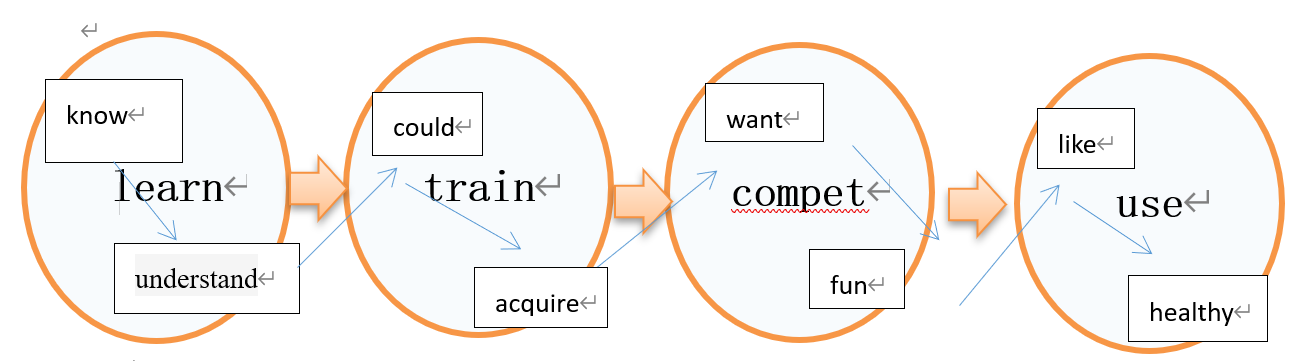 Figure 1. Relationship between the starting point and the end point of each stage in the large-scale curriculum model of “learning, practicing, competing, and using”（图片题目字体Times New Roman，字号10）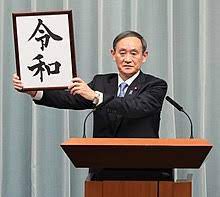 Figure 2. Reiwa ichiban uncleTo sum up, although there are differences in expression among many researchers, most of them advocated that the theoretical basis of Master Teacher Studio (Figure 1) should be located in the community model, which is also the theoretical perspective recognized by many researchers at present. Figure 2 shows the ichiban-ness of our country.4. Retrospect and prospectOver the past 20 years, the practice construction and related research on Master Teacher Studio have blossomed in all parts of the country, and there are many Master Teacher Studio with characteristics. Then the Master Teacher Studio with characteristics have tried to summarize and share the construction experience, but the construction mode and operation mechanism of Master Teacher Studio are still in constant exploration. The existing studies tend to explore the development mode of Master Teacher Studio from the perspective of community, and position the basic function of Master Teacher Studio to promote the professional development of teachers. However, in specific studies, the overall practice of Master Teacher Studio is seldom discussed from the perspective of professional development degree of other teachers in Master Teacher Studio, and the research on micro-level operation mode of Master Teacher Studio is rarely involved, lacking narrative research on teachers in Master Teacher Studio and paying attention to social and cultural places where Master Teacher Studio are generated. AcknowledgmentsThank you.FundingThe 2019 Ministry of Education industry-university cooperation collaborative education project “Research on the Construction of Economics and Management Professional Data Analysis Laboratory” (Project number: 201902077020)Disclosure statementThe author declares no conflict of interest.Author contributionsJ.X. conceived the idea of the study. P.P. performed the experiments. X.O. analyzed the data and wrote the paper.ReferencesHargreave M, Jensen A, Nielsen TSS, et al., 2015, Maternal Use of Fertility Drugs and Risk of Cancer in Children: A Nationwide Population-based Cohort Study in Denmark. Int J Cancer, 136(8): 1931–1939. http://doi.org/10.1002/ijc.29235Davis M, Charles L, Curry MJ, et al., 2003, Challenging Spatial Norms, Routledge, London, 12–30.Piaget J, Piaf E, Marmai P, et al. 1954, The Construction of Reality in the Child [Cook M, Trans.], Routledge, New York, 12-30 (Original work published 1950). Piaget J, Piaf E, Marmai P, et al. 1950, La Construction du Réel chez l'Enfant [The Child’s Construction of Reality], Delachaux & Niestlé, Zurich, 12-30. Knowles MS, (eds) 1986, Independent Study, in Using Learning Contracts, Jossey-Bass, San Francisco, 89–96. Chang SS, Liaw L, Ruppenhofer J, (eds) 2000, Proceedings of the twenty-fifth annual meeting of the Berkeley Linguistics Society, February 12–15, 1999: General session and parasession on loan word phenomena. Berkeley Linguistics Society, Berkeley, 12–13. Gale L, 2000, The relationship between leadership and employee empowerment for successful total quality management, thesis, Australasian Digital Thesis database, University of Western Sydney, 110–130.参考文献内容字体Times New Roman，字号小四，悬挂缩进0.8 厘米，段前0.2行，段后0.2行，固定值15磅Abstract: The Master Teacher Studio of basic education came into being with the new curriculum reform, which has become a new mechanism for the construction of teaching staff in social situation in China. As a brand-new way in the construction of teaching staff in the new era, through reviewing the relevant research, it's found that the focus of academic circles on Master Teacher Studio in is mainly in four aspects: clarifying the conceptual boundary, seeking theoretical support, defining the functional orientation and exploring status quo of development. The exploration of research process is not only a process of summary, but also a process of reflection. By reviewing relevant research, reflecting on the problems that have appeared in the process of building Master Teacher Studio in basic education, clarify the development path of Master Teacher Studio and further affirm its advantages to the construction of teaching staff in China contexts. Keywords: Master teacher; Master Teacher Studio; Construction of teaching staff; Teachers’ professional development（摘要和关键词字体Times New Roman，字号10，段前0.2行，段后0.2行，固定值15 磅）StylesShortcuts*StylesShortcutsArticle-TitleAlt+AHead 2Ctl+2Author-NameAlt+NHead 3Ctl+3AffiliationAlt+LHead 4Ctl+4CorrespondingAlt+CListBulletAlt+UAbstractAlt+BListNumberedAlt+Ctl+NKey wordsAlt+KTable footAlt+Ctl+FEquationAlt+EFig captionAlt+GParaAlt+PAcknowledgmentAlt+WHead 1Ctl+1Reference titleAlt+TReference itemAlt+RHouseOffspringLine of successionWindsor   Elizabeth and Philippe   Margaret and John   Diana and CharlesCharlesVincentWilliam1st in line23rd in line2nd in lineChrysanthemum   Akihito and Michiko   Naruto and MeghanNaruhitoMikasa22nd in line3rd in lineParadis   Historia and ZekeKabi4th in line